Supplementary MaterialsSupplementary Figures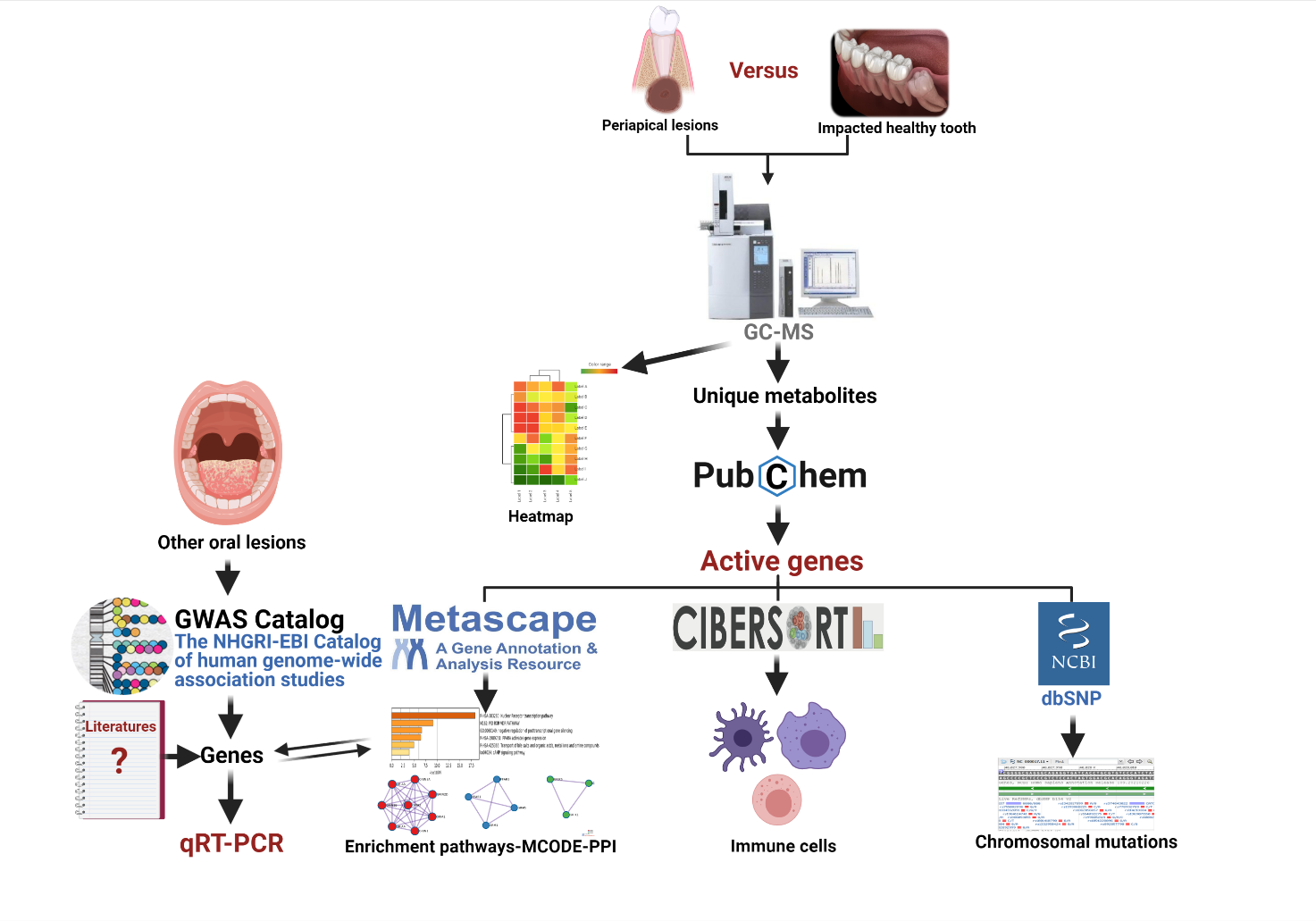 Supplementary Figure 1. Flow chart summarized the methodology and procedure employed in this work.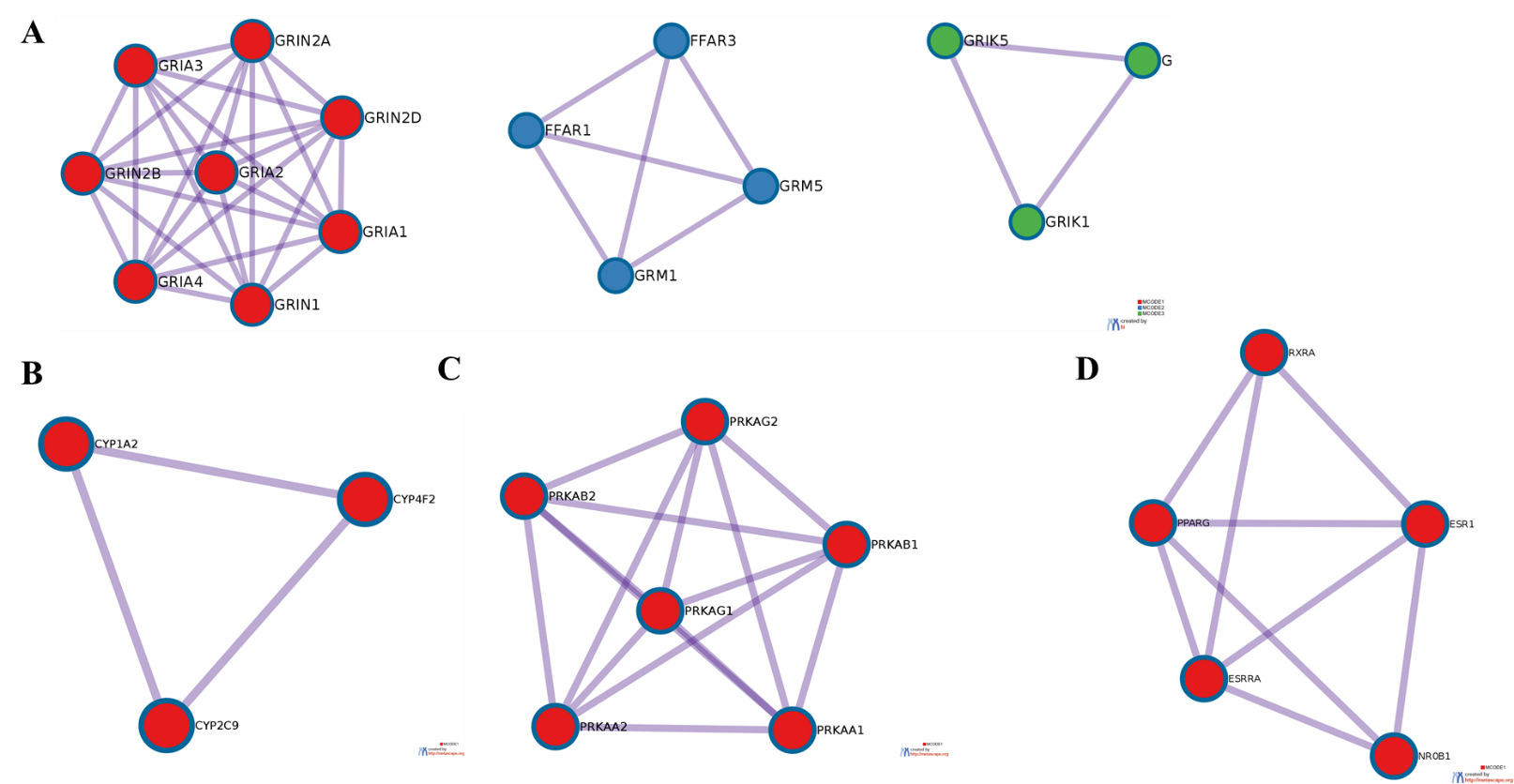 Supplementary Figure 2. Protein-protein interaction network identified in the genes using Metascape tool. The highest MCODE 1 represented by red balls, followed by MCODE 2 with blue balls, and then the MCODE 3 with green balls in (A) healthy pulp control, (B) periapical abscess, (C) radicular cyst, and (D) periapical granuloma.Supplementary Tables Table S1 | The relation between SNPs of concerned genes and other oral diseases using Genome-wide association (GWAS) approach.Table S2 | Primers sequences employed in this study.Table S3 | Weighted average of area under the curve values of identified metabolites in healthy control and periapical lesions. Each metabolite code reflects its corresponding metabolite in the heatmap.Table S4 | Area under the curve of each metabolite in healthy control and periapical lesions samples. Metabolites are represented as codes in the respective heatmap.Table S5 | Weighted average of metabolites’ area under the curve represented as fold change in periapical lesions compared to healthy control.Table S6 | Pathway and process enrichment analysis in healthy control, periapical abscess, radicular cyst, and periapical granuloma.*The analysis was applied to each MCODE component independently, and the three best-scoring terms by P-value were retained as the functional description of the corresponding components.Table S7 | In silico CIBERSORT values of involved immune cells in healthy pulp tissues and periapical lesions.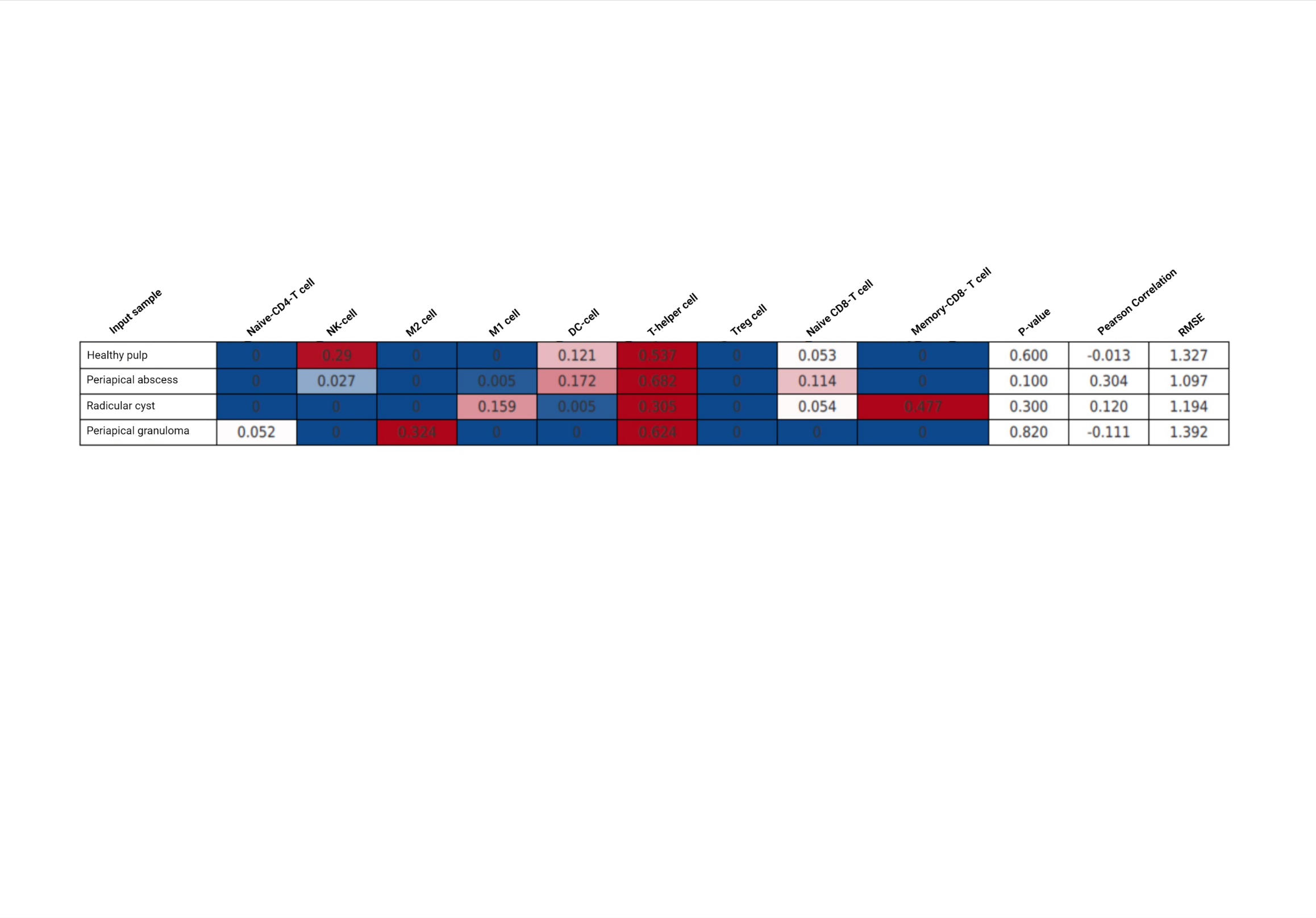 References1.	Bialesova L, Kulyté A, Petrus P, Sinha I, Laurencikiene J, Zhao C, et al. Epigenetic regulation of PLIN1 in obese women and its relation to lipolysis. Sci Rep (2017) 7(1):10152. doi: 10.1038/s41598-017-09232-y.2.	Hanlon MM, Rakovich T, Cunningham CC, Ansboro S, Veale DJ, Fearon U, et al. STAT3 mediates the differential effects of oncostatin M and TNFα on RA synovial fibroblast and endothelial cell function. Front Immunol (2019) 10:2056. doi: 10.3389/fimmu.2019.02056.3.	Zhu Y, Schieber EB, McGiff JC, Balazy M. Identification of arachidonate P-450 metabolites in human platelet phospholipids. Hypertension (1995) 25(4 Pt 2):854-9. doi: 10.1161/01.hyp.25.4.854.4.	Li X, Wang S, Zhu R, Li H, Han Q, Zhao RC. Lung tumor exosomes induce a pro-inflammatory phenotype in mesenchymal stem cells via NFκB-TLR signaling pathway. J Hematol Oncol (2016) 9(1):42. doi: 10.1186/s13045-016-0269-y.5.	Schindler TI, Wagner J-J, Goedicke-Fritz S, Rogosch T, Coccejus V, Laudenbach V, et al. TH17 Cell frequency in peripheral blood is elevated in overweight children without chronic inflammatory diseases. Front Immunol (2017) 8:1543. doi: 10.3389/fimmu.2017.01543.6.	Wang S, Li X, Zhao RC. Transcriptome analysis of long noncoding RNAs in toll-like receptor 3-activated mesenchymal stem cells. Stem Cells Int (2016) 2016:6205485. doi: 10.1155/2016/6205485.7.	Balint B, Yin H, Nong Z, Arpino JM, O'Neil C, Rogers SR, et al. Seno-destructive smooth muscle cells in the ascending aorta of patients with bicuspid aortic valve disease. EBioMedicine (2019) 43:54-66. doi: 10.1016/j.ebiom.2019.04.060.DiseaseMapped geneSNP P-valueMouth ulcersIL-12Ars768309654E-483Mouth ulcersIL-10, IL-19rs18008716E-236Mouth ulcersCCR3rs46832055E-106Mouth ulcersNFKBIL1-LTArs25163927E-47Mouth ulcersIL-20rs22323593E-45Mouth ulcersIL-19rs48451408E-38Mouth ulcersIL-19rs170158652E-30Mouth ulcersIL-12RB1rs23057425E-28Mouth ulcersIL-7Rrs623519743E-12Oral cavity cancerTNF-LTBrs18006287E-08Dental cariesIL-17Drs7355394E-06GeneAccession numberForward primer (5′~3′)Reverse primer (5′~3′)Reference18S rRNANR_003286TGACTCAACACGGGAAACCTCGCTCCACCAACTAAGAAC(1)CYP4F3NM_000896.3CTCATGACCTTGGACAGTCGTACAGGAGGATCTGCTGCurrent studyVEGFANM_001025366.3GCAGAATCATCACGAAGTGGTG (2)CATCAGGGTACTCCTGGAAGATCurrent studyMMP-9NM_004994.3GCCACTACTGTGCCTTTGCCCTCAGAGAATCGCCAGCurrent studyIL-8NM_000584.4GAGAGTGATTGAGAGTGGACCACCACAACCCTCTGCACCCAGTTT(3)TLR2NM_001318787.2AGACCTGTCCCTGAACCCTATCGATGGACTTCTAAACCAGCCA(4)IL-17ANM_002190.3CCCCAGTTGATTGGAAGAAATTCGTGGGATTGTGATTCCT(5)TLR4NM_003266.4AGACCTGTCCCTGAACCCTATCGATGGACTTCTAAACCAGCCA(6)IL-6NM_000600.5AGACAGCCACTCACCTCTTCAGTTCTGCCAGTGCCTCTTTGCTG(7)IL-10NM_000572.3CCTAACATGCTTCGAGATCTCCCTCCAGCAAGGACTCCTTTAACCurrent studyIL-12ANM_000882.4GCTGGCAGTTATTGATGAGCGCATGAAGAAGTATGCAGAGCCurrent studyMetabolites nameClusterMetabolite codePubChem IDHealthy controlPeriapical abscessRadicular cystPeriapical granuloma1,3-Propanediol_110442384896.501935167.52804250102-Methyl-1,5-heptadiene-3,4-diolD25366259740536.500010-Methylnonadecane_353007002032912.50010-Undecynoic acidD4310391816158.2500011-MethyldodecanolL533865002482140.5017-Octadecynoic acidJ61449010275221.67002,2-Dimethyl-1-decanol_752006901086743002-Hexyl-1-decanolBK89533717008399.67333019428330651.3301-Decanol-2-octylK9308489000142140523905239.52-Hexadecyl-1-eicosanolD10866022919175.50001-HeneicosanolHN118501404196386.406178691.6671-Hexanol, 5-methyl-2-(1-methylethyl)N1217058202979172.7502946871.51-Monopalmitin_13149004771189104884869401-NonadeceneK14290750022385758.502,2-Dimethyl-1-octanolI1552006804586227001-PiperidinecarboxaldehydeL1617429001826107.502,6,10-TrimethyltridecaneE17197745441245.502766870.33302,6-Bis(tert-butyl)phenolK18314055069232010783128.3302,6-Dimethyl-1-nonen-3-yn-5-ol_1912546097131100173.80101899385.502-BromotetradecaneK2012798926101113821439738725892452174602392-Butenedioic acidC214449724428780002-Hydroxy-3-methylbutyric acidI229982304044231.333002-MethylhexacosaneN2315093104274416.678583762.57019653.52-MethyltetracosaneHN245274592607544.5366399303670001.6672-Propen-1-olN25785802257261.6702370414.3332-Propenoic acid_26658101199719.667003-DodecanolE2713910843454500003-Ethyl-3-methylheptaneL28140213003274714.503-Morpholinopropyl isothiocyanateN2914174503276396.602532590.53-PyridinolC307971163885.5010383004,4-Dimethoxy-2-methyl-2-butanolI31443998005245000.5005,5-DiethylheptadecaneBK32859772752206389602528955905,5-DiethylpentadecaneK3385977274001514808806-Ethyl-3-decanolN341405840006509451.5Arsenous acidHN355450323505906267341Behenic acidN36821501471162.503330138Beta-Sitosterol_3722228400744493.50Butanoic acid, 2-methyl-3-oxo-, ethyl esterN387010245093603008429.5Butylated hydroxytolueneO3931404033222627031956917.5CholesterolHN4059972588099.53591602.66705351875Citric acidAK4131114650172.45871554.25178905735109831.52,3,5,8-Tetramethyl-decane_425456110869584.666701207382Decanoic acidN43296900017418768.67Disulfide, di-tert-dodecylN441179810161270526291223866930.51,22-Dibromo-docosaneN455459600994077.6667035597882,6,10-Trimethyl-dodecane_461977300017145452,6,11-Trimethyl-dodecaneHN47357682633478.54036941.3331678813.3335193617.667Dodecyl nonyl etherL48870776890023545270Eicosane_49822234342751.2526344896.272881227.2537603687.53Ethanimidic acidL501780038633650EthanolamineN517000185271802410220.5Ether, dodecyl isopropylN5253704203022339015103975Ethylene glycolP531740158096254.50159420752.5GlycerolAK547538697106.3333395287.56437977.3330Glycerol monostearateBK552469921144201.33020478652.330Glycolic acidC56757380732.5000HeneicosaneF571240332434742.5014975509.50HeptadecaneK58123986926669.502230440102,6,10,15-Tetramethyl-heptadecaneN59412090111282302784300.3338-Methyl-heptadecaneL602927230034183400Heptadecanoic acidHN611046504070864.506238494.333HexadecaneAK621100610337094.53464150.66710250056.3380489292,2,3,3-Tetramethyl-hexaneHN63260570311693704523731Isopropyl tetradecyl etherHN645419395105600590.505839169.5Itaconic acidC65811372395.5000L-(+)-Lactic acidP66107689000254095446.5L-5-OxoprolineAK67740513033858.75012282798.330Lactic acidAK6861212124784.4011819069.670L-Aspartic acidD6959601285060000L-Glutamic acidD70330321178806.5000Lignoceric acidN71111970820249.503544605Linoelaidic acidJ72528245701284928907894288L-SerineN73595104270304.2502760831Mandelic acid_741292445672130115581166.30Methoxyacetic acid, 4-hexadecyl esterL75545959006215609.6670Methyl isovalerateI761116002813623.500Myristic acid_771100581070894207986.615103600.55972904.25NonadecaneN781240108580936.756391342.613731220Nonadecyl pentafluoropropionateL7991693316003235751.33305-Butyl-nonaneL80300476004298562.505-Methyl-5-propyl-nonaneF81551397420307580193099540Nonanoic acid_82815801211198.66701620775Nonyl tetracosyl etherL8387077463004118983.50OctacosaneI841240803732742.66700OctadecaneK85116350010974712.502-Methyl-octadecaneN8612968921902649439.5010032514.53-Ethyl-5-(2-ethylbutyl)-octadecaneI8729228502834042.500Octanoic acidN8837900010311152Oleic acidF8944563971066109.67000Oxalic acidJ90971017352324.3303082977Palmitic acidGM91985410415474.8103162193.438089516988535339.25Pentadecanoic acidE92138495510837.333000Petroselinic acidN93528112500012322983.5Phosphoric acidO941004019291206051440521.5Stearic acidGM955281356526268.8103414678.4308783682.8140731568.8Sulfurous acid, 2-propyl tetradecyl esterK96642035603745294.516613336.50Sulfurous acid, 2-propyl tridecyl esterN9764203550004060245Sulfurous acid, octadecyl 2-propyl esterF98642035824836630.50047360481-Iodo-tetracosane_991128269402308911.5002,6,10-Trimethyl-tetradecane_100857850001438330.5Tetrapentacontane_10152184618876100.33059359847.3301,54-DibromotetrapentacontaneE1025459638676554.5000UreaN1031176747690.66673085685.82253928.6677808819.5Metabolites nameClusterMetabolites codePubChem IDHealthy control 1Healthy control 2Healthy control 3Healthy control 4Healthy control 5Periapical abscess 1Periapical abscess 2Periapical abscess 3Periapical abscess 4Periapical abscess 5Radicular cyst 1Radicular cyst 2Radicular cyst 3Radicular cyst 4Periapical granuloma 1Periapical granuloma 2Periapical granuloma 3Periapical granuloma 41,3-Propanediol_1104420307788046200500000001238734263160102.21E+08003.39E+082-Methyl-1,5-heptadiene-3,4-diolD25366259006833250797748000000000000010-Methylnonadecane_353007000000235342300017124020000000010-Undecynoic acidD4310395624213917283176908310158460000000000000011-MethyldodecanolL5338650000000000661264430301700000017-Octadecynoic acidJ61449000000114501850136928335682647000000002,2-Dimethyl-1-decanol_7520069000000029193818815480000000002-Hexyl-1-decanolBK89533773621310224681252119494303907205002753183057061805217790810615106800001-Decanol-2-octylK9308489000000000002684399500158410904934888287559102-Hexadecyl-1-eicosanolD1086602005865505251801000000000000001-HeneicosanolHN11850140000053898491271191545545965159872349446000008269178550578347611141-Hexanol, 5-methyl-2-(1-methylethyl)N1217058200000155010903867178543955595544900000954281493946201-Monopalmitin_1314900249050539587696556589290931104340000080433626593534596758997000001-NonadeceneK142907500000000003683906579324520000002,2-Dimethyl-1-octanolI155200680000040170000515545400000000001-PiperidinecarboxaldehydeL16174290000000000225622313959920000002,6,10-TrimethyltridecaneE17197740350217107380320000000036841063081303153520200002,6-Bis(tert-butyl)phenolK1831405064112253463761581392645880160000014320099578235612246930000002,6-Dimethyl-1-nonen-3-yn-5-ol_191254609701.15E+08944049471.19E+081.96E+08000001.5E+08538736090000002-BromotetradecaneK20127989261257795107644813002052479510081041156935448186072175014830002589245210935983232853271815940702-Butenedioic acidC2144497207446191411370000000000000002-Hydroxy-3-methylbutyric acidI22998230000002148294676114432232560000000002-MethylhexacosaneN2315093100000830787620526020246277205833148001133437704655521938378602-MethyltetracosaneHN245274592158131030569580055140920181389400000025802012781442564836202-Propen-1-olN2578580000026785742120118019730930000021978512631002228239002-Propenoic acid_2665810000014924871048767010579050000000003-DodecanolE271391084352941004337959000000000000003-Ethyl-3-methylheptaneL281402130000000000001700831484859800003-Morpholinopropyl isothiocyanateN291417450000026228082476868512816425554233598720000016952462399543245394035816333-PyridinolC3079710013765819011300000001038300000004,4-Dimethoxy-2-methyl-2-butanolI3144399800000047898330005700168000000005,5-DiethylheptadecaneBK3285977275000673454337393249000004091868296604360000005,5-DiethylpentadecaneK338597727400000000002664139736547790000006-Ethyl-3-decanolN34140584000000000000000044442498574654Arsenous acidHN355450000026148753855243000000004324714270736311769946Behenic acidN36821500000205910300088322200005329821355713626494781784117Beta-Sitosterol_372222840000000000906233582754000000Butanoic acid, 2-methyl-3-oxo-, ethyl esterN38701000000239214226600190230064700002866188315067100Butylated HydroxytolueneO3931404000004417905014301771462441232621737435170817000033810377161762523152955846311483CholesterolHN405997001187806039883932861071391176904001968000000518917355145770Citric acidAK41311594719010913248102115641275524833423612783918931315376468345604714602789667278844740004320986589867702,3,5,8-Tetramethyl-decane_425456110000075764462056301230547000001207382000Decanoic acidN432969000000000000001194194424514466157998960Disulfide, di-tert-dodecylN44117981000001199502185299701785616087570800438253602221597551226401,22-Dibromo-docosaneN45545960000000120901815064930266722000036036190035159572,6,10-Trimethyl-dodecane_4619773000000000000000843107025859832,6,11-Trimethyl-dodecaneHN47357684731855005351020473434823926330049838435862321051529033986790421728668820834481484Dodecyl nonyl etherL488707768900000000000994990037140640000Eicosane_4982220493687989879561718929769824954609397188794125381002441431352495768701.53E+082861653140908341691844851197167557684041554893675210098Ethanimidic acidL50178000000000077232390349100000EthanolamineN51700000002669486103595000000001625536365356223611242000660Ether, dodecyl isopropylN5253704200000392076103230499191575700000001598126614226684Ethylene glycolP53174000001.89E+081.45E+0801.5E+081.48E+0800001685761.88E+081.75E+082.74E+08GlycerolAK547530073459851009719086481443544744003245831074230287389912450099200000Glycerol monostearateBK552469909534264255072110283911290000025761474175678641810661900000Glycolic acidC567570003311774302880000000000000HeneicosaneF5712403031603181113362701182529874974221000004195048029741151933.500000HeptadecaneK5812398002458022113953170000003656451080442920000002,6,10,15-Tetramethyl-heptadecaneN5941209000000743930014817160000033767832117665285845308-Methyl-heptadecaneL60292723000000000047899572046723000000Heptadecanoic acidHN6110465000005868490227323900000005343224794535654269030HexadecaneAK62110061183895588352340004347162161718304428107060336518157906016558612582243774332101089114002,2,3,3-Tetramethyl-hexaneHN632605700000059763370025753700000452373100Isopropyl tetradecyl etherHN64541939510000017670196214005013090901283026000000404818776301520Itaconic acidC658110525957218834000000000000000L-(+)-Lactic acidP661076890000000000000002.41E+082.67E+080L-5-OxoprolineAK677405024671739129728188400605609027300000174729359920746945471400000Lactic AcidAK68612260541611270949152322441197556519539748000002019696210664780459546700000L-Aspartic acidD69596001846111724009000000000000000L-Glutamic acidD703303200842416151519700000000000000Lignoceric acidN71111970000069194709485520000007508565183308901292161Linoelaidic acidJ725282457000001328197201241660600000016772090141113670L-SerineN7359510000022971352566100014351721078281000000283058926910730Mandelic acid_7412921181378993187251447287857528564503345200000022544965887728682.35E+0800000Methoxyacetic acid, 4-hexadecyl esterL75545959000000000002733561708687512865980000Methyl isovalerateI7611160000003212085002415162000000000Myristic acid_771100553826410102027568735870048196242520326532181644978823880285230391737168028005208102562969252345047819319NonadecaneN7812401000009058110010174215492209710169325063913430046706213696131265726576720290Nonadecyl pentafluoropropionateL7991693316000000000017786747476687451893000005-Butyl-nonaneL80300476000000000077061288909970000005-Methyl-5-propyl-nonaneF8155139700917328407488823200000345160064103902000000Nonanoic acid_828158000008556025588580221913600000244404279750800Nonyl tetracosyl etherL838707746300000000006182787619689000000OctacosaneI8412408000002913067003428235485692600000000OctadecaneK851163500000000001899043429589910000002-Methyl-octadecaneN8612968921900000153100600037678730000013875585618944403-Ethyl-5-(2-ethylbutyl)-octadecaneI87292285000001687273398081200000000000Octanoic acidN883790000000000000076745880129477160Oleic AcidF894456390336826204210641601.37E+080000000000000Oxalic acidJ90971000000121980060159394182391954900002987536317841800Palmitic AcidGM91985882390604.36E+084.86E+084.04E+086.38E+081.16E+08659166421.09E+081.11E+081.13E+086.3E+083.39E+084E+081.54E+081.2E+081.16E+081.06E+0812266514Pentadecanoic acidE9213849071297334874394452838500000000000000Petroselinic acidN9352811250000000000000089269861571898100Phosphoric acidO94100400000238805271256255225817359154615961873399600002290326232124418280692661.23E+08Stearic acidGM955281736682423.52E+084.53E+083.61E+085.42E+081.12E+08734419541.19E+081.09E+081.04E+085.06E+083.02E+082.71E+081.56E+082.1E+081.17E+08957941441.41E+08Sulfurous acid, 2-propyl tetradecyl esterK9664203560000003040918444967100003042799427986790000Sulfurous acid, 2-propyl tridecyl esterN9764203550000000000000048530502336215256239026092Sulfurous acid, octadecyl 2-propyl esterF98642035838409670004583229400000000005278550419354601-Iodo-tetracosane_99112826940000000151915730986660000000002,6,10-Trimethyl-tetradecane_1008578500000000000000222984265367700Tetrapentacontane_101521846005201174294232648484801000001.16E+08749560754625233000001,54-DibromotetrapentacontaneE102545963008868529848458000000000000000UreaN103117600629011789635824426212981812343124331378183992858929937005316080060545324944971221934294430557124339500MetabolitesClusterPubChem IDHealthy controlPeriapical abscessRadicular cystPeriapical granulomaPalmitic acidGM98539.79.9836.858.56Stearic acidGM528134.491029.8713.61Eicosane_82223.322.557.053.642-BromotetradecaneK127989260.981.392.51.69HexadecaneAK1100610.340.990.78Citric acidAK3111.420.571.730.49Myristic acid_110050.780.411.460.582,6,11-Trimethyl dodecaneHN357680.250.390.160.5UreaN11760.070.30.220.76NonadecaneN1240102.011.53.212-MethylhexacosaneN150931012.011.64Disulfide, di-tert-dodecylN 117981 00.380.620.9Oleic acidF445639 39.130001,54-Dibromo-tetrapentacontaneE545963  4.78000Pentadecanoic acidE13849  3.030003-DodecanolE1391082.390002-Hexadecyl-1-eicosanolD86602  1.6100010-Undecynoic acidD310391000L-Aspartic acidD59600.71000L-Glutamic acidD33032 0.650002-Methyl-1,5-heptadiene-3,4-diolD53662590.410002-Butenedioic acidC4449720.24000Itaconic acidC8110.21000Glycolic acidC7570.2100017-Octadecynoic acidJ144903.63004,4-Dimethoxy-2-methyl-2-butanolI443998001.85002,2-Dimethyl-1-octanolI52006801.62002-Hydroxy-3-methylbutyric acidI9982301.4300OctacosaneI1240801.32003-Ethyl-5-(2-ethylbutyl)-octadecaneI2922850100Methyl isovalerateI1116000.99001-Iodo-tetracosane_1128269400.810010-Methylnonadecane_53007000.72002-Propenoic acid_658100.42002,2-Dimethyl-1-decanol_52006900.38001-NonadeceneK29075005.7905,5-DiethylpentadecaneK85977274003.920OctadecaneK11635002.840Methoxyacetic acid 4-hexadecyl esterL545959001.610 5-Butyl-nonaneL300476001.110Nonyl tetracosyl etherL87077463001.070Ethanimidic acidL17800108-Methyl-heptadecaneL292723000.8803-Ethyl-3-methylheptaneL140213000.850Nonadecyl pentafluoropropionateL91693316000.84011-MethyldodecanolL33865000.640Dodecyl nonyl etherL87077689000.6101-PiperidinecarboxaldehydeL17429000.470Beta-Sitosterol_222284000.190L-(+)-Lactic acidP10768900024.64Decanoic acidN29690001.69Petroselinic acidN52811250001.2Octanoic acidN37900016-Ethyl-3-decanolN1405840000.63Sulfurous acid, 2-propyl tridecyl ester N64203550000.392,6,10-Trimethyl-dodecane_197730000.172,6,10-Trimethyl-tetradecane_857850000.14*MCODEGODescriptionLog10(P)Healthy controlMCODE-1R-HSA-438066Unblocking of N-methyl-D-aspartate (NMDA) receptors, glutamate binding and activation-25.5MCODE-1GO:0035235ionotropic glutamate receptor signalling pathway-24.8MCODE-1ko05033Nicotine addiction-23.1MCODE-2R-HSA-416476G alpha (q) signalling events-8.5MCODE-2R-HSA-500792G protein coupled receptors ligand binding-7.1MCODE-2GO:0051480regulation of cytosolic calcium ion concentration-5.1MCODE-3R-HSA-451306Ionotropic activity of kainate receptors-10.2MCODE-3R-HSA-451308Activation of Ca-permeable Kainate Receptor-10.2MCODE-3GO:0035235ionotropic glutamate receptor signalling pathway-9.1Periapical abscessMCODE-1R-HSA-2142816Synthesis of (16-20)-hydroxyeicosatetraenoic acids (HETE)-10.6MCODE-1GO:0097267Omega-hydroxylase P450 pathway-10.5MCODE-1GO:0019373Epoxygenase P450 pathway-9.5Radicular cystMCODE-1R-HSA-9619483Activation of AMPK downstream of NMDARs-18.1MCODE-1R-HSA-380972Energy dependent regulation of mTOR by LKB1-AMPK-18.1MCODE-1hsa04710Circadian rhythm-18.0Periapical granulomaMCODE-1R-HSA-383280Nuclear Receptor transcription pathway-13.7MCODE-1GO:0006367transcription initiation from RNA polymerase II promoter-10.9MCODE-1GO:0009755hormone-mediated signalling pathway-10.7